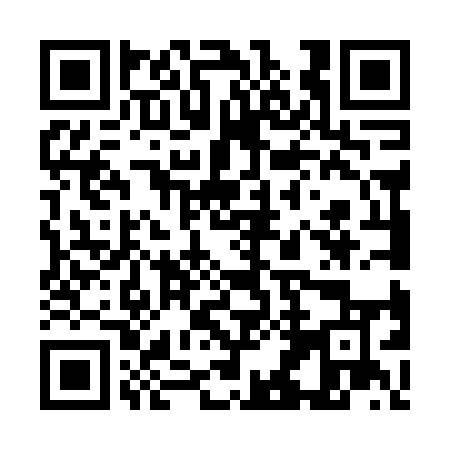 Prayer times for Cachoeiras de Macacu, BrazilWed 1 May 2024 - Fri 31 May 2024High Latitude Method: NonePrayer Calculation Method: Muslim World LeagueAsar Calculation Method: ShafiPrayer times provided by https://www.salahtimes.comDateDayFajrSunriseDhuhrAsrMaghribIsha1Wed4:546:1011:483:015:256:372Thu4:546:1011:483:015:256:373Fri4:546:1111:473:005:246:364Sat4:556:1111:473:005:236:365Sun4:556:1211:472:595:236:356Mon4:556:1211:472:595:226:357Tue4:566:1211:472:595:226:348Wed4:566:1311:472:585:216:349Thu4:566:1311:472:585:216:3310Fri4:566:1411:472:575:206:3311Sat4:576:1411:472:575:206:3212Sun4:576:1511:472:575:196:3213Mon4:586:1511:472:565:196:3214Tue4:586:1511:472:565:186:3115Wed4:586:1611:472:565:186:3116Thu4:596:1611:472:565:176:3117Fri4:596:1711:472:555:176:3118Sat4:596:1711:472:555:176:3019Sun5:006:1811:472:555:166:3020Mon5:006:1811:472:545:166:3021Tue5:006:1911:472:545:166:3022Wed5:016:1911:472:545:156:2923Thu5:016:1911:472:545:156:2924Fri5:016:2011:482:545:156:2925Sat5:026:2011:482:545:156:2926Sun5:026:2111:482:535:156:2927Mon5:026:2111:482:535:146:2928Tue5:036:2211:482:535:146:2929Wed5:036:2211:482:535:146:2930Thu5:036:2211:482:535:146:2931Fri5:046:2311:482:535:146:28